Цикл рекомендованных занятий для детей 4 лет       Январь -2021 г.                     Воспитатель: Гаун Елена МихайловнаРекомендую провести с детьми следующие задания.Занятие - Окружающий мир.Тема: «Дикие животные»Цель: Знакомить с названиями животных, местом их обитания.1, 2, 3, 4, задание: 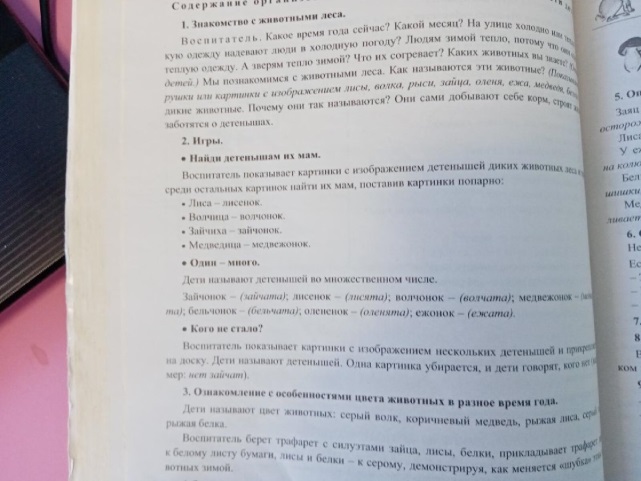 5. Задание: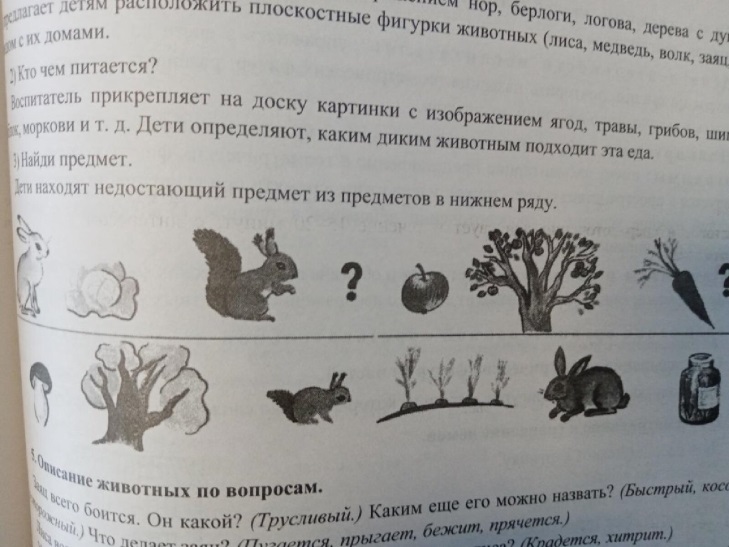 Занятие – РисованиеТема: « Ёжик»Цель:  Учить передавать характерные черты животного в рисунке.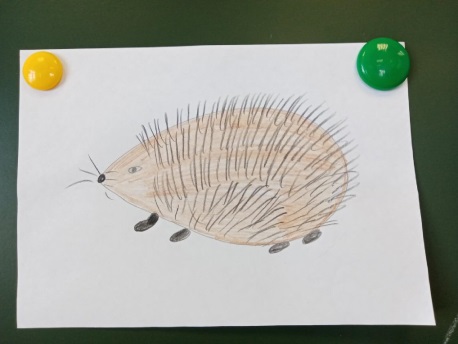 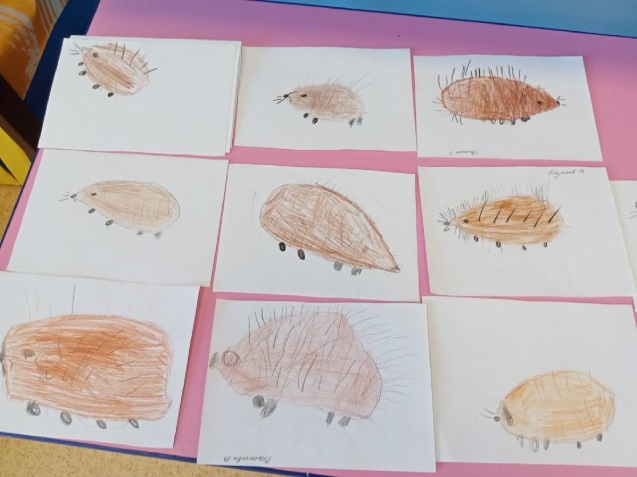 Занятие - Математика.Тема: « Геометрические фигуры»Цель: Учить сравнивать предметы по высоте и длине, находить предметы разных геометрических форм познакомить с полукругом, развивать и совершенствовать умения ориентироваться в пространстве.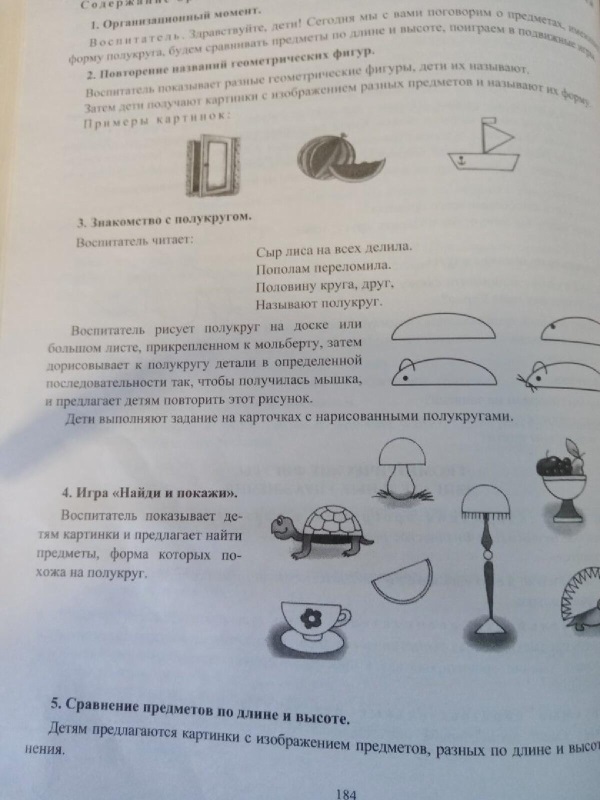 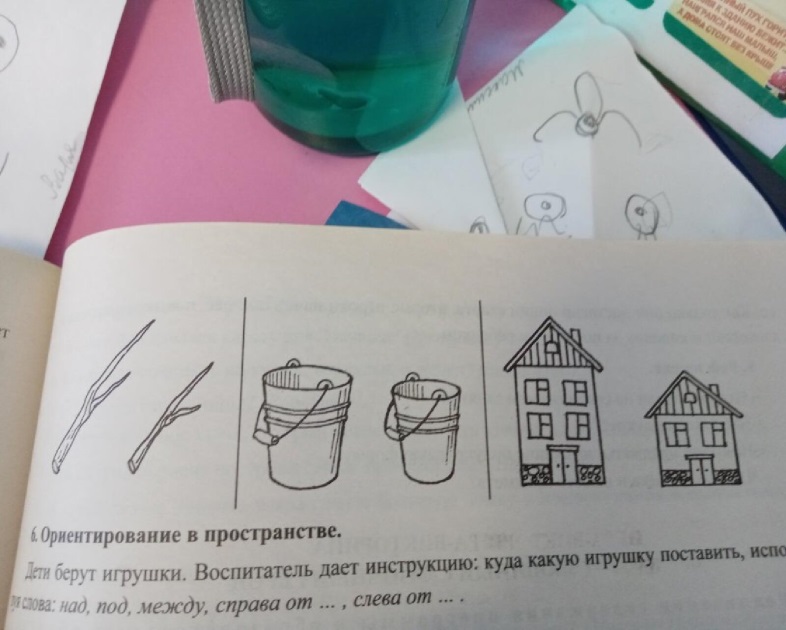 Занятие – Развитие речи.Тема: «Описание птиц. Составление рассказов по картинкам»Цель: Учить описывать птиц, составлять рассказ по картинкам.Задание:  Повторить названия птиц Задание: Отгадывание загадок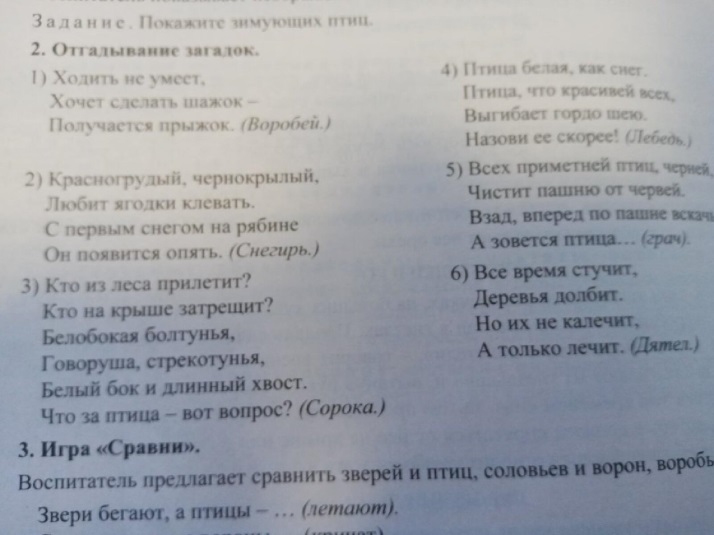  Задание: Игра «Сравни»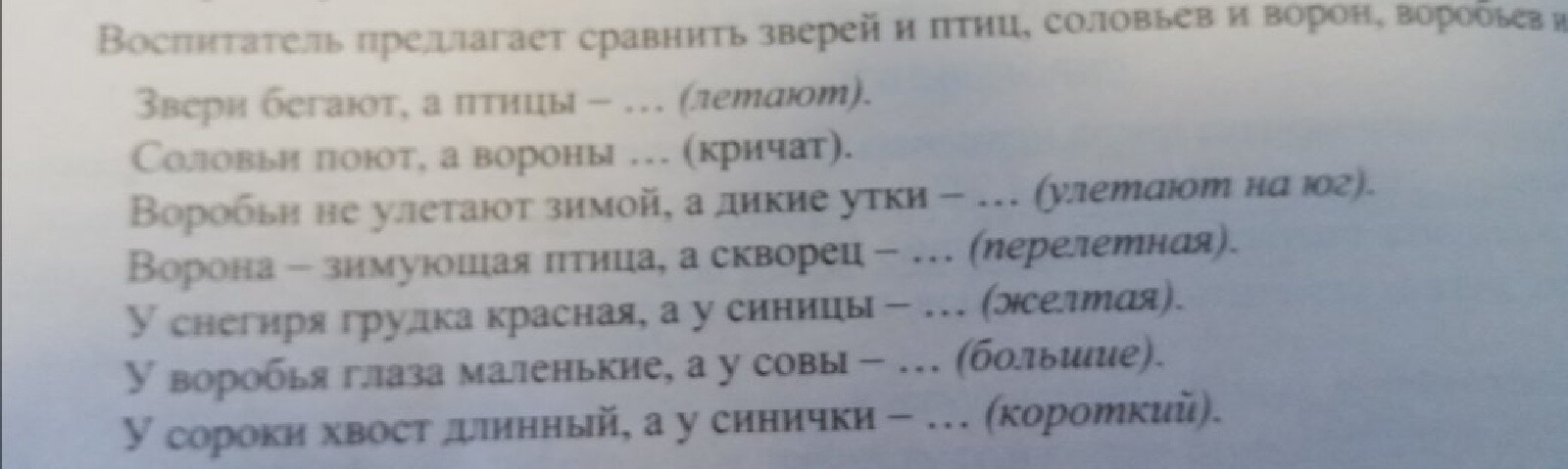 Задание: Описание грача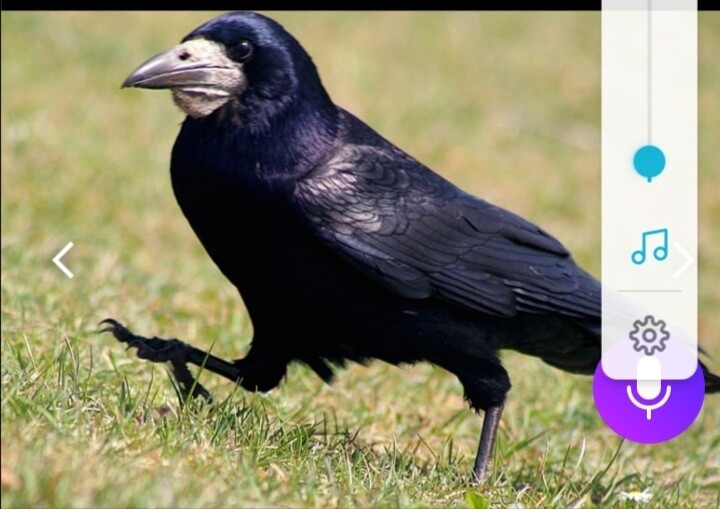 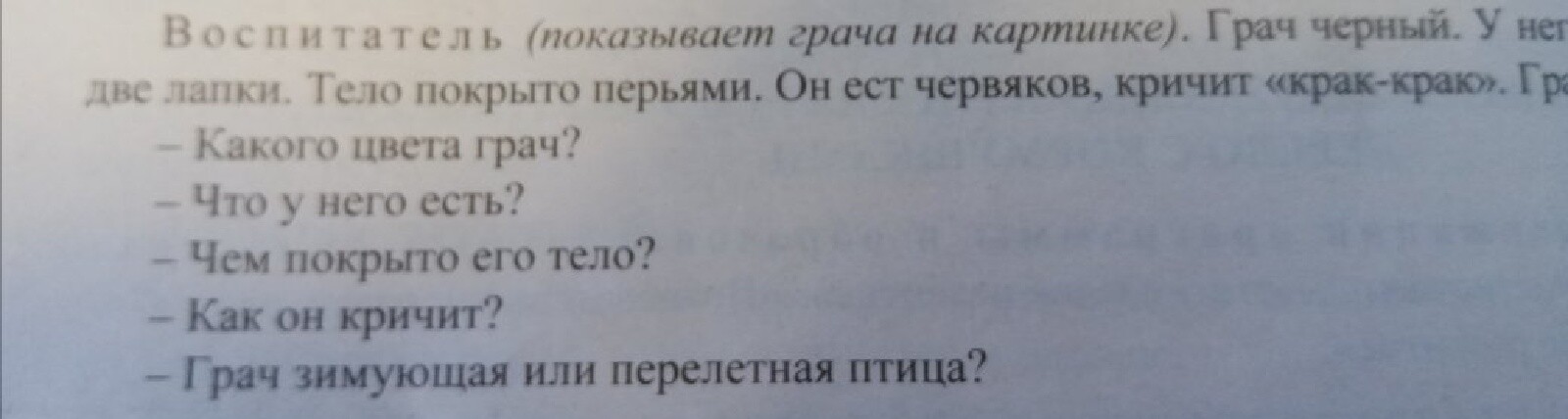 Задание: Исправление ошибок в предложениях.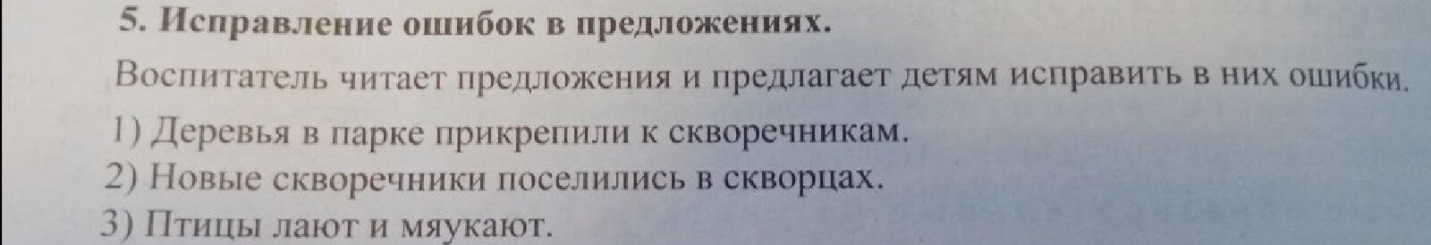 Занятие – Аппликация.Тема: «Снеговик»Цель: Учить аккуратно вырезать детали, собирать их вместе по образцу, ровно приклеивать.Дети по показу вырезают круги из квадратов белого цвета разной величины, большой поменьше и самый маленький. Из цветных  прямоугольников – ведёрко, нос из чёрных квадратиков – глаза. Все детали расклеиваются на лист бумаги.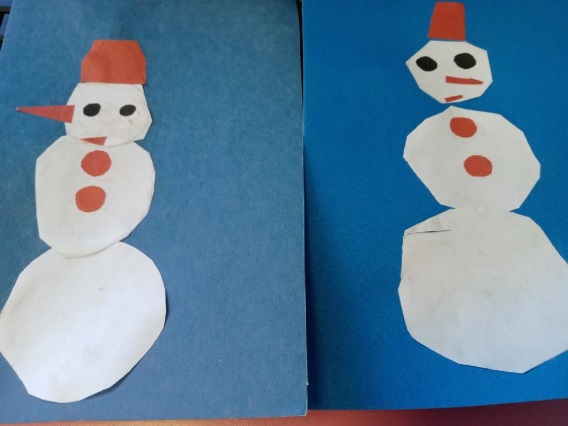 Занятие – 	Лепка.Тема: «Снеговик»Цель: Учить лепить фигуру из шаров.Из  пластилина скатать три шарика разной  величины. Самый большой снизу, поменьше посередине, а самый маленький сверху. На средний шарик прилепить пуговки. На самый маленький шарик нос,  шапочку кто, какую придумает.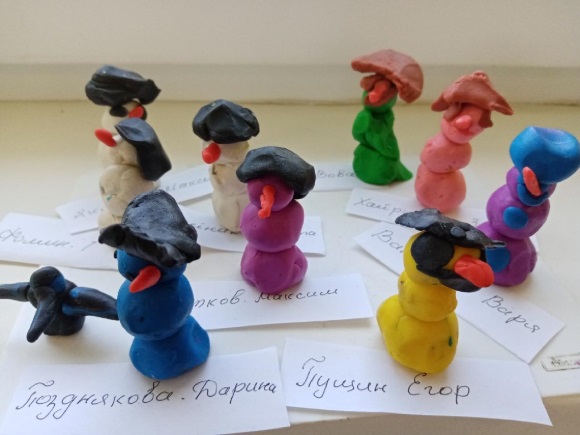 Занятие – 	Конструирование.Тема: «Кораблик»Цель: Тренировать навыки работы с бумагой; развивать мелкую  моторику пальцев рук.Квадрат (10 *10) сложить по диагонали, развернуть к линии сгиба приложить сначала дну нижнюю сторону, затем другую. Взять за образовавшийся уголок и сложить кораблик пополам. Нижний уголок отогнуть на обратную сторону.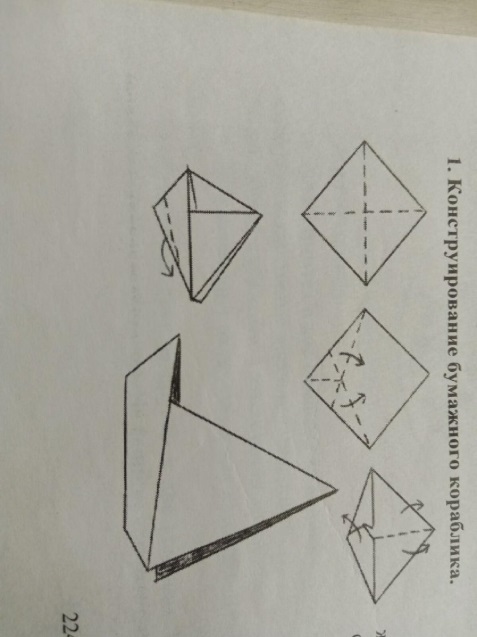 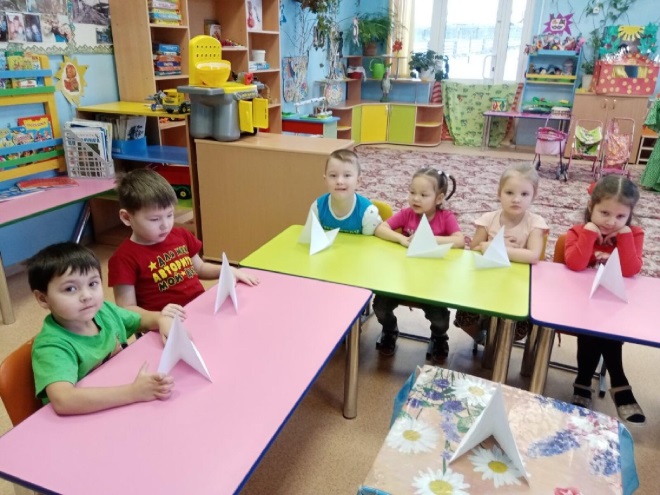 